Design Thinking Criteria and ReflectionThe process/part of the project that I enjoyed the most was: ________________________________________________________________________________________________________________________The biggest challenge I faced when designing and building was: ______________________________________________________________________________________________________________________Goal for my next design project: __________________________________________________________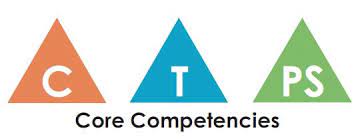 Core Competency Reflection CRITICAL THINKINGA critical thinker can do the following things:experiment with different ways of doing thingsmonitor their progress and adjust their actions to make sure they achieve their goalExplain how you used one or more of these competencies during the Design Thinking project.  Give specific examples._______________________________________________________________________________________________________________________________________________________________________________________________________________________________________________________________ Proficiency ScaleYou can use this to help guide your self-reflection above.  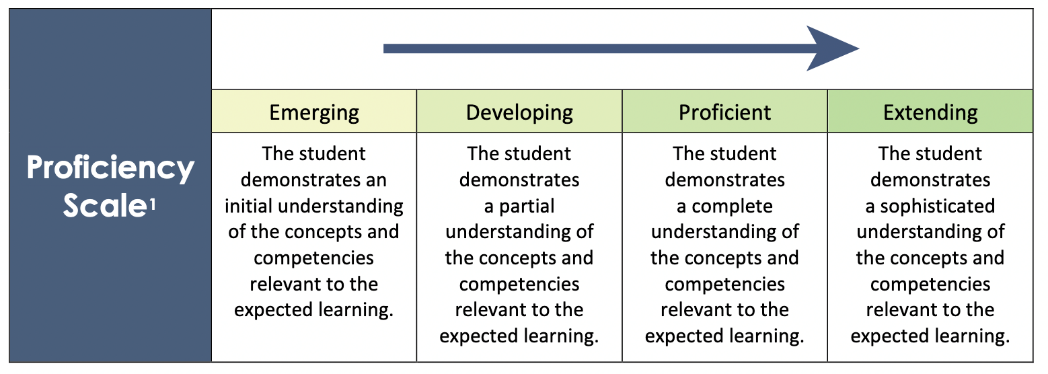 ADST Grade 61 emerging2 developing3 proficient4 extendingI can identify key features or potential users and their requirements. I can generate ideas and add to others’ ideas.I can develop a plan that identifies key stages and resources. I can make changes, troubleshoot, and test again.